ТЕМА: Особливості кулінарії країн Латинської Америки та Англо-Америки.Завдання 1. Розкрити загальні напрямки у харчуванні різних країн Американського континенту (США, Мексика, Бразилія), розподілити страви із запропонованого переліку відповідно до країни їх походження.Сандвіч, гамбургер, окіст свинячий, устриці Рокфеллер, крабові клешені, батат (солодка картопля), гуакамоле, паріл’я з креветкою, рефритос, такос, сальса, енчиладос, флаутас,тортіл’я, тапіока (маніокове саго), мокека, баліньйос де бакальяу, шураско, кайпірін’я, піканья, фейжоадаЗавдання 2. На рисунках зображені різні види сервірування столів стосовно святкових днів, які прийнято святкувати у різних країнах Американського континенту. Вкажіть до якого свята вони належать: Пасха в Бразилії, Новий рік в Мксиці, День Подяки, День Святого Валентина, Гасторономічний фестиваль в Бразилії, Хелоуін.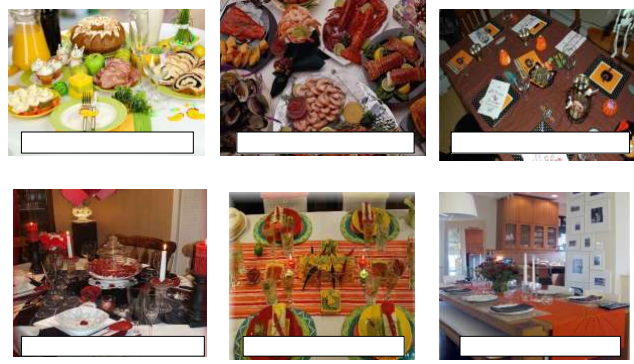 Завдання 3. Тести1. Італійська кухня, що у своєму репертуарі має страву, яка стала стандартною і конкурентною за ціною з стравами раціоналістичної американської кухні:а) полента;б) темпура;в) долма;г) Пракес.2. Страва, яка слугує обов'язковим додатком до сніданку чи обіду американців, точно так  само як склянка води з льодом:а) плов;б) зелений салат;в) морозиво;г) збиті вершки.3. Сучасне американське харчування характеризується ресторанами швидкого  обслуговування з широким розповсюдженням:а) делікатесів;б) особливих умов заварки чаю;в) фаст-фуду;г) усі варіанти відповіді вірні.4. В асортименті американської кухні відсутня рибна холодна страва і закуска:  а) риба смажена; б) риба «Орлі»;в) риба грильє;г) заливна риба.5. В якості других страв американці споживають м’ясо:а) нежирної свинини;б) баранини;в) козлятини;г) гуски.6. Американці в своєму раціоні зовсім не вживають:а) зелений горошок;б) макаронні вироби;в) картоплю смажену;г) кукурудзу з вершками.7. Овочі американського походження, без яких турецьку кухню взагалі неможливо собі  представити:а) цибуля-порей й батат;б) броколі й часник;в) помідори й солодкий перець;г) спаржа й артишок.8. Страва, яку дуже полюбляють німці і не вживають у своєму раціоні американці:а) молочний кисіль;б) капуста тушкована;в) гарячий шоколад;г) кока кола.9. Традиційним за американським столом став звичай:а) пити воду з льодом перед їжею;б) пити імбирне пиво перед їжею;в) пити пепсі-колу перед їжею;г) пити каву перед їжею.10. Американська кухня перш за все асоціюється зі швидким, досить калорійним і не завжди  здоровим харчуванням:а) чебуреки;б) долма;в) хот-дог;г) равіолі.11.Багаторічна трав'яниста рослина, батьківщиною якої є тропіки Південно-Східної Азії, яку американці подають свіжою, смажать, готують з неї салати та десерти:а) грейпфрут;б) ківі;в) ананаси;г) банани.12. Сосиска вкрита кукурудзяним тістом і смажена в олії, яка відома в усьому світі:а) корн-дог;б) попкорн;в) гамбургер;в) гамбургер;13. Овоч, який несе спільну рису кухонь Аргентини, Бразилії, Куби, Мексики, Парагваю, Уругваю, а також став улюбленим за американським столом:   а) баклажани;б) кукурудза;в) кабачки;г) рокамболь.14. Овоч, який асоціюється зі святом Хелловін, що пов’язаний зі святом Усіх Святих,  святкування якого розпочинається 31 жовтня, з якого готують найвідоміші американські  страви:   а) цибуля-порей;б) дайкон;в) гарбуз;г) броколі.15. Основна національна страва, яку сприймають виключно як американську класику:а) Стейк;б) Хумус;в) Фалафель;г) Форшмак.16. Страва, рецепт якої родом зі штату Вірждинія, це класика американської випічки:а) яблучний пиріг;б) Тулумба татлиси;в) Чолнт;г) Лахмаджун.17. Універсальний символ американської масової культури, американського бізнесу та процесу глобалізації, це котлета, вкладена між двох частин розрізаної круглої булочки: а) мамабургер;а) мамабургер;б) чизбургер;в) гамбургер;г) усі варіанти відповіді вірні.18. Американці жартують, що вони п'ють тільки один напій у гарячому вигляді - каву, а в холодному –:а) кока-колу;б) каву глясе;в) чай зелений;г) лимонад.19. Наприкінці робочої доби людина потребує свята, і тому американці за вечерею "відриваються на всю котушку", куштуючи:а) фруктові супи;б) суп-пюре;в) складну м’ясну закуску;г) усі варіанти відповіді вірні.20.  Глибоке коріння в американській культурі має страва:а) Гефілте фіш;б) фарширований індик;в) Цимес;г) пилав.21. На десерт американці полюбляють вживати:а) фрукти;б) морозиво;в) пудинги;г) усі варіанти відповіді вірні.22. Національний алкогольний напій США:а) Бурбон (Jim Beam);б) рисове вино;в) горілка;г) віскі.23. У сучасній американській кухні рекомендується їжа багата білком і вітамінами і   по можливості без:а) м’яса;б) спецій;в) жиру;г) молока.24. Продукт, який став ознакою непристойної кухні Америки з причини різного роду  хвороби населення країни: а) м’ясо;б) варений рис;в) рокамболь;г) дайкон.25. Не рекомендується подавати до столу гостям зі США:а) кетову ікру;б) заливну рибу;в) гарніри із круп;г) усі варіанти відповіді вірні.26. Національна страва, яка стала невід'ємним елементом канадської кухні, хоча запозичена у шотландців:а) картопляне пюре;б) панірована картопля;в) капуста в тісті «кляр»;г) шашлик.27. Особлива гордість канадців -  солодкий сироп, вироблений червоного або чорного  кольору, який додають в гарячі напої як підсолоджувач, до оладок, вафлів, для  глазурування овочів:а) кленовий сироп;б) сироп з кореню імбиру;в) сироп з кореню лотоса;г) рисове вино.28. При обслуговуванні груп туристів з США і Канади рекомендується звернути увагу на  перший сніданок, це страва:а) пшенична каша з гарбузом;б) кукурудзяні пластівці з вершками;в) яєчня з беконом;г) усі варіанти відповіді вірні.СШАМексикаБразилія